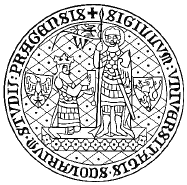 Tisková zpráva, Praha, 5.3.2013, Přírodovědecká fakulta Nová přírodovědná školka „Rybička“ byla otevřena v centru Prahy V centru Prahy, v nově zrekonstruovaných prostorách budovy Benátská 4, Praha, vznikla v rekordním čase naprosto unikátní školka s ojedinělým přírodovědným programem. Její součástí je zookoutek s 11 ubikacemi pro zvířata domácí a exotická, místnost určená pro „přírodovědně-badatelskou činnost“ i  keramická dílna.  Pro děti byly otevřeny dvě třídy, každá s kapacitou 12míst.Velmi omezené kapacity veřejných mateřských školek a zároveň tlak na rychlý návrat zaměstnanců z mateřské dovolené zpátky na pracovní trh nutí stále více firem zakládat vlastní firemní školky, tedy jakousi alternativu ke stávajícím mateřským školkám. V pondělí 4. března 2013 v 10:30 hod. takovou školku otevřela i Přírodovědecká fakulta UK.V nově zrekonstruovaných prostorách budovy v Benátské ulici v Praze 2 vznikla naprosto unikátní školka s ojedinělým přírodovědným programem.  Ačkoli budova školky prošla kompletní rekonstrukcí a na její podobě se podílelo několik architektů, podařilo se ji dovést ke kolaudaci za neuvěřitelného 3,5 měsíce.  Interiéry školky jsou realizovány výhradně z přírodních materiálů; barevné ladění je speciálně přizpůsobeno dětem předškolního věku. Součástí školky je i zookoutek se zhruba 11 ubikacemi pro zvířata domácí a exotická. „Děti budou pozorovat a starat se o morčata, pískomily, osmáky, akvarijní ryby, pakobylky, velké africké šneky, gekončíky či agamy. V létě se pod vedením svých učitelů pokusí o odchov našich běžných motýlů, o založení mraveniště, či žížaliště, budou pěstovat masožravé rostliny nebo klíčit semínka. V zookoutku na zahradě je plánován chov zakrslého plemene slepiček. Přímo v centru Prahy tak děti okusí život na venkově a s ním spojené vybírání vajíček slepicím.“ upřesňuje Mgr. Petra Černá, ředitelka školky. V přírodovědné školce Rybička se děti naučí o zvířata nejen pravidelně starat, budou je i pozorovat, všímat si jejich chování, jejich způsobu života, zjišťovat, co jim chutná a co ne, kdy jsou aktivní a kdy odpočívají, jak pečují o srst nebo o svá mláďata atd. Školka Rybička poskytne dále dětem místnost určenou pro „přírodovědně-badatelskou činnost“ a keramickou dílnu. Ta může zároveň sloužit zájmovým kroužkům a aktivitám pro děti od 3 do cca 10 let. Přilehlá Botanická zahrada PřF UK Na Slupi pak dětem umožní každodenní procházky zahradou, návštěvy skleníků, pomoc při pracích v zahradě. V jarních měsících se zahrada školky obohatí o herní prvky s pískovištěm, houpačkou, klouzačkou atd. Školka Rybička: http://www.skolkarybicka.cz/Realizace a prvních 15 měsíců provozu školky bude hrazeno z Operačního programu Praha – Adaptabilita.Kontakt: Alena Ječmíková                    Oddělení vnějších vztahů PřF UK                 vnejsi@natur.cuni.cz                   tel: +420 777 329 177                Mgr. Petra Černá                Ředitelka přírodovědné školky Rybička                 petra.cerna@natur.cuni.cz                tel.: +420 221 95 1080, +420 734 179 878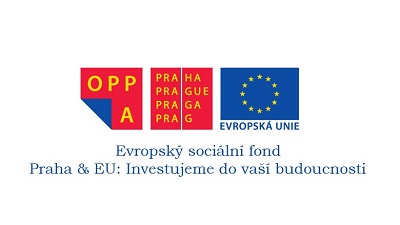 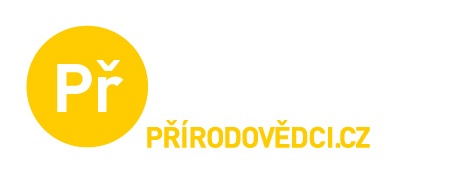 